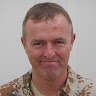 Kompetence CV for:Jørn Hvenegaard ChristiansenAskemarksvej 124760 VordingborgTlf. 20 76 68 89joernhvenegaard@gmail.comResuméHar været ansat i forsvaret, hæren, siden februar 1977. I perioden til 1997 som kampsoldat i panserinfanteribataljon. Fra 1997 til 1999 lærer ved Grundlæggende Sergentuddannelse i Sønderborg, herefter forrettet tjeneste ved staben Det Danske Internationale Logistik Center.I perioder har jeg tillige været udsendt i 1995-96 (Kampvognseskadronen i Tuzla), 2006-07 (Irak) og 2008 (ISAF/Afghanistan). Er i dag seniorsergent i Vordingborg.Kompetencer- Div. bestyrelsesposter og andre tillidshverv i foreningslivet civilt såvel som militært. - Lean manager inden for service, administration, support, supply chain, sagsbehandling, produktions support og HR.FritidsinteresserHar altid været meget engageret i den for tiden aktuelle fritidsinteresse, hvilket vil sige at det også har omfattet bestyrelsesarbejde.De seneste 31 år har den store interesse været især tennis både civilt og militært. Afholder hver sommer tennisskole for børn og unge i alderen 08-15 år. Har været formand for civil tennisklub i gennem flere år. Har de sidste 11 år været formand for Vordingborg Garnisons Idrætsforening. Er p.t. Dansk Militært Idrætsforbunds leder af tennisafdelingen. Er medlem af Vordingborg Politihundeforening, da jeg træner schæferhund.Foredrag:”Soldat i Irak”Foredraget tager udgangspunkt i 9 måneders tjeneste i Irak som medlem af genopbygningsenheden ”Rebuilding Unit Denmark”. I perioden FEB 2006 - JAN 2007  blev der kørt over 40000 km igennem den irakiske ørken, på dele af veje, igennem landsbyer, såvel venligt som fjendtligt område, med konstante trusler fra vejsidebomber, baghold og lign. med det formål, at udføre det arbejde som Udenrigsministeriet og NGO ikke kunne p.g.a. truslen mod alle udlændinge. Foredraget gennemføres med powerpoint (leverer selv udstyret).